`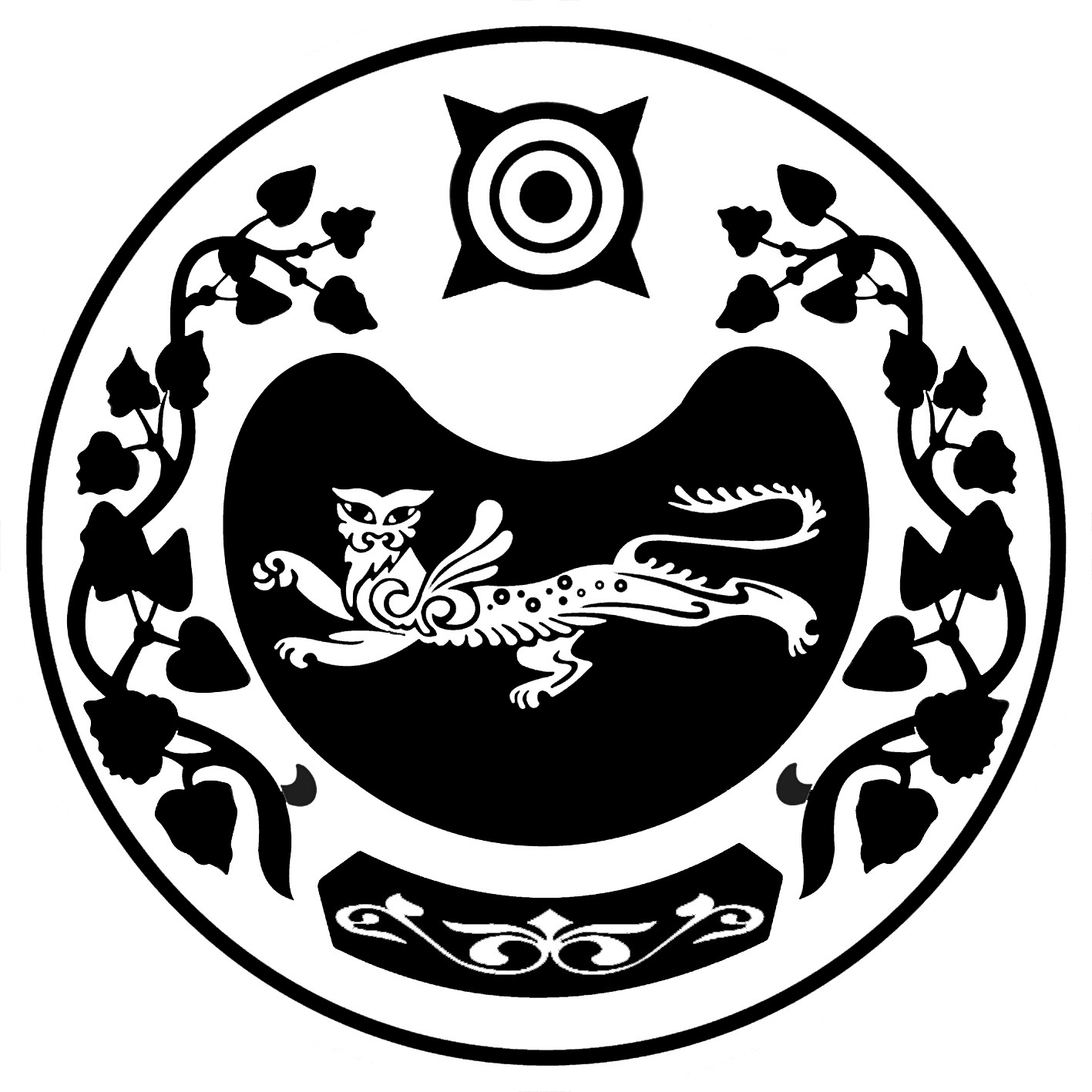 РОССИЯ ФЕДЕРАЦИЯЗЫ		   РОССИЙСКАЯ ФЕДЕРАЦИЯХАКАС РЕСПУБЛИКАЗЫ	            РЕСПУБЛИКА ХАКАСИЯАFБАН ПИЛТIРI АЙМАFЫ	            УСТЬ-АБАКАНСКИЙ РАЙОНРАСЦВЕТ ААЛ ЧÖБIНIН		 АДМИНИСТРАЦИЯУСТАF – ПАСТАА                                   РАСЦВЕТОВСКОГО СЕЛЬСОВЕТАП О С Т А Н О В Л Е Н И Еот 16.01.2024г.	 № 10 -пп.РасцветОб утверждении отчета о реализации и оценкеэффективности муниципальных программ,действующих на территории  Расцветовскогосельсовета  за 2023  годВ соответствии со статьей 179 Бюджетного кодекса Российской Федерации Администрация Расцветовского сельсоветаПОСТАНОВЛЯЕТ:1.Утвердить отчет о реализации и оценке  эффективности муниципальных программ, действующих на территории  Расцветовского сельсовета за 2023 год (приложение 1).2.Настоящее постановление обнародовать на официальном сайте Администрации в сети Интернет.3.Настоящее постановление вступает в силу с момента подписания.  И.о.Главы Расцветовского сельсовета			А.А. МосинаПриложение 1к постановлению АдминистрацииРасцветовского сельсоветаот 16.01.2024г. № 10-пОтчет  о реализации и оценке эффективности муниципальных программ, действующих на территории Расцветовского сельсовета, за 2023 год. Отчет за 2023 год  о реализации и оценке эффективности муниципальных программ, принятых муниципальными правовыми актами Администрации Расцветовского сельсовета Усть-Абаканского района Республики Хакасия, проведен централизованной бухгалтерией Администрации Расцветовского сельсовета в соответствии  с Порядком, утвержденным  постановлением Администрации от 06.12.2021г.№ 297-п «Об утверждении порядка разработки, утверждения, реализации и оценки эффективности муниципальных программ» (далее - Порядок).       В Реестр муниципальных  программ, предусмотренных к финансированию в 2023 году,  включено 12 программ (Приложение 1 к отчету). На финансирование  мероприятий данных программ за счет всех источников финансирования были предусмотрены средства в объеме  136 874 ,9 тыс. руб., из них:	-средства Федерального бюджета – 42 330,0 тыс. рублей;          - средства Республиканского бюджета – 57 348,9 тыс. руб.;          - средства районного бюджета  – 325,0 тыс. руб.;-средства местного бюджета – 19 085,8 тыс. руб.;      За 2023год кассовое исполнение мероприятий программ за счет всех источников финансирования составило 119 812,6 тыс. руб., или 87,5 % от предусмотренного финансирования на 2023 год, в том числе за счет: 	-средства Федерального бюджета – 42 330,0 тыс. рублей;          - средства Республиканского бюджета – 57 348,9 тыс. руб.;          - средства районного бюджета  – 325,0 тыс. руб.;	-средств местного бюджета – 19 817,7 тыс. руб.;    Порядок проведения оценки эффективности муниципальных  программ Расцветовского сельсовета определяет правила оценки эффективности реализации муниципальных программ, позволяющие установить степень достижения целей и задач муниципальной программы в зависимости от конечных результатов.      Анализ эффективности результатов реализации Программ за 2023 год осуществляется на основании предоставленных данных разработчиками муниципальных программ за отчетный финансовый год. Оценка достижения плановых значений целевых показателей осуществлена бальным методом на основе полученных оценок по целевым показателям, указанным в паспорте муниципальных программ.      Проведенный на основании индикативных показателей сравнительный анализ отражает влияние Программ на уровень социально – экономического развития муниципального образования Расцветовский сельсовет Усть-Абаканского  района Республики Хакасия, позволяет своевременно корректировать механизм реализации Программ, уточнять основные целевые показатели. В приложении2 к отчету представлен отчет за 2023 год об оценке эффективности реализации муниципальных программ, действующих на территории Расцветовского сельсовета. Выводы и предложенияВ результате проведенного анализа эффективности реализации Программ в  2023 году все 11 программа считаются эффективными  Исполнителям муниципальных программ необходимо при формировании отчетов о ходе реализации программ уделять особое внимание:     - результатам реализации целевой программы за отчетный период, как  в целом по программе, так и в разрезе отдельных программных мероприятий;      - полноте  выполнения мероприятий целевой программы, в том числе не  требующих финансирования;     - достижению индикаторов  (показателей) программ, выявлению причин, повлиявших на неисполнение индикаторов (показателей) либо исполнение их не в полном объеме;     - своевременно проводить корректировку данных индикаторов, в связи с недостаточным финансированием программных мероприятий, которые негативно скажутся на эффективности программы в целом.Зам.главного бухгалтера                                   И.В.НовиковаПриложение 1 к отчетуРеестр муниципальных программ на 2023 годПриложение 2 к отчетуОТЧЕТоб оценке эффективности реализации муниципальных программ,действующих на территории Расцветовского сельсовета, за 2023годМуниципальная программа «Защита населения и территории муниципального образования Расцветовский сельсовет от чрезвычайных ситуаций, обеспечение пожарной безопасности»(наименование муниципальной программы, годы ее реализации, исполнитель)Муниципальная программа  «Модернизация автомобильных дорог местного значения и сооружений на них в муниципальном образовании Расцветовский сельсовет»(наименование муниципальной программы, годы ее реализации, исполнитель)Муниципальная программа «Повышение квалификации муниципальных служащих и работников, занимающих должности, не отнесенные к должностям муниципальной службы, Администрации Расцветовского сельсовета».(наименование муниципальной программы, годы ее реализации, исполнитель)Муниципальная программа  «Устойчивое развитие муниципального образования Расцветовский сельсовет»	(наименование муниципальной программы, годы ее реализации, исполнитель)	Подпрограмма «Благоустройство территории муниципального образования Расцветовский сельсовет»Подпрограмма «Обеспечение охраны окружающей среды на территории муниципального образования Расцветовский сельсовет»Муниципальная программа «Культура  муниципального образования Расцветовский сельсовет»(наименование муниципальной программы, годы ее реализации, исполнитель)Подпрограмма «Развитие культурного потенциала  муниципального образования Расцветовский сельсовет»Подпрограмма  «Развитие физической культуры муниципального  образования Расцветовский сельсовет»Муниципальная программа«Социальная поддержка граждан»7 .Муниципальная программа «Противодействие незаконному обороту наркотиков, снижение масштабов наркотизации населения в Расцветовском сельсовете»8.Муниципальная программа «Улучшение условий и охраны труда в муниципальном образовании Расцветовский сельсовет»Муниципальная программа «Профилактика терроризма и экстремизма на территории  Расцветовский сельсовет»Муниципальная программа «Обеспечение общественного порядка и противодействие преступности в муниципальном образовании  Расцветовский сельсовет»№п/пНаименованиемуниципальной программыСрок исполнения(годы)Финансирование программы(тыс. руб.)МНПА1Защита населения и территории муниципального образования Расцветовский сельсовет от чрезвычайных ситуаций, обеспечение пожарной безопасности -Местный бюджет-52,2Районный бюджет-25,0Республиканский бюджет -287,0ПостановлениеАдминистрацииРасцветовского сельсоветаот 27.12.2022г. № 318-п2Модернизация автомобильных дорог местного значения и сооружений на них в муниципальном образовании Расцветовский сельсовет -Местный бюджет-3 164,3Республиканский бюджет – 31 107,9ПостановлениеАдминистрацииРасцветовского сельсоветаот 27.12.2022г. № 309-п3Повышение квалификации муниципальных служащих и работников, занимающих должности, не отнесенные к должностям муниципальной службы, Администрации Расцветовского сельсовета-Местный бюджет-35,8ПостановлениеАдминистрацииРасцветовского сельсоветаот 27.12.2022г.№ 314-п4Культура  муниципального образования Расцветовский сельсовет  -Федеральный бюджет – 40 209,3Республиканский бюджет – 16 753,5Местный бюджет- 10 518,9ПостановлениеАдминистрацииРасцветовского сельсоветаот 27.12.2022г. № 317-п5Устойчивое развитие муниципального образования Расцветовский сельсовет -Федеральный бюджет -702,3Местный бюджет- 2 546,6Республиканский бюджет – 1 000,4Районный бюджет-300,0ПостановлениеАдминистрацииРасцветовского сельсоветаот 27.12.2022г. № 311-п6Социальная поддержка граждан -Местный бюджет-787,8ПостановлениеАдминистрацииРасцветовского сельсоветаот 27.12.2022г.№ 310-п7Улучшение условий и охраны труда в муниципальном образовании Расцветовский сельсовет-Местный бюджет- 6,3ПостановлениеАдминистрацииРасцветовского сельсоветаот 27.12.2022г. №307-п8Противодействие незаконному обороту наркотиков, снижение масштабов наркотизации населения в Расцветовском сельсовете-Местный бюджет – 6,0ПостановлениеАдминистрацииРасцветовского сельсоветаот 22.12.2021г.   № 347-п9Профилактика терроризма и экстремизма на территории Расцветовского сельсовета"-Местный бюджет – 4,5ПостановлениеАдминистрацииРасцветовского сельсоветаот 22.12.2021г. №344-п10Обеспечение общественного порядка и противодействие преступности в муниципальном образовании Расцветовский сельсовет"Местныйбюджет – 4,5ПостановлениеАдминистрацииРасцветовского сельсоветаот 20.12.2021г. № 335-п11Энергосбережение и повышение энергоэффективностимуниципального образования «Расцветовский сельсовет»на период 2022-2026 годы»Республиканский бюджет – 2 180,0Местныйбюджет – 99,5ПостановлениеАдминистрацииРасцветовского сельсоветаот 26.09.2022г№ 188-п12Формирование современнойкомфортной среды муниципальногообразования Расцветовский сельсоветУсть-Абаканского района Республики Хакасия на 2023-2027 годы»Федеральный бюджет – 1418,5Республиканский бюджет – 6021,4Местныйбюджет – 2 607,4ПостановлениеАдминистрацииРасцветовского сельсоветаот 06.10.2022г.№ 193-п      Наименование       
       показателя         Единица 
измеренияЗначение целевого показателяЗначение целевого показателяЗначение целевого показателя      Наименование       
       показателя         Единица 
измеренияутверждено в    
муниципальной     программе     
Расцветовского сельсоветадостигнутооценка
  в   
баллахПриобретение специального оборудования, материальных запасов (извещатели, метла, замена пожарного гидранта, бензопила)тыс.руб.70,066,8+1Опашка минерализованных полос вокруг населенных пунктовтыс.руб.170,3161,7+1Выплаты на поддержку добровольной охранетыс. руб.135,7135,7Итоговая сводная оценка  Х    376,0364,2+1Оценка эффективности     
муниципальной программы
по итоговой сводной      
оценке, процентов        Программа считается эффективной, т.к. исполнение  97%Программа считается эффективной, т.к. исполнение  97%Программа считается эффективной, т.к. исполнение  97%Программа считается эффективной, т.к. исполнение  97%      Наименование       
       показателя         Единица 
измеренияЗначение целевого показателяЗначение целевого показателяЗначение целевого показателя      Наименование       
       показателя         Единица 
измеренияутверждено в    
муниципальной     программе     
Расцветовского сельсоветадостигнутооценка
  в   
баллахРемонт, капитальный ремонт автомобильных дорог общего       
пользования местного значения     тыс.руб.38257,338256,6+1Горизонтальная разметка улично-дорожной сетитыс.руб.250,097,6+1Содержание дорог (грейдеровка)тыс.руб.1340,41340,4+1Очистка, подсыпка дорогтыс. руб.550,0550,0+1Проектно-сметная документация с экспертизой, разработка смет, геодезические изыскания, кадастровые работы, тех. условиятыс. руб.3435,0130,5-1Составление сметной документации, тех. присоединениеТыс. руб.247,0229,2+1СтройконтрольТыс. руб.175,0175,0+1Итоговая сводная оценка  Х44253,740779,3Оценка эффективности     
муниципальной программы
по итоговой сводной      
оценке, процентов        Программа считается эффективной, т.к. исполнение  За 2023 год 92%Программа считается эффективной, т.к. исполнение  За 2023 год 92%Программа считается эффективной, т.к. исполнение  За 2023 год 92%Программа считается эффективной, т.к. исполнение  За 2023 год 92%      Наименование       
       показателя         Единица 
измеренияЗначение целевого показателяЗначение целевого показателяЗначение целевого показателя      Наименование       
       показателя         Единица 
измеренияутверждено в    
муниципальной     программе     
Расцветовского сельсоветадостигнутооценка
  в   
баллахКоличество сотрудников, прошедших краткосрочные курсы   повышения квалификации с   выдачей документа установленного образцаЧеловек77+1Количество сотрудников, принявших участие в однодневных семинарах, семинарах-совещаниях, обучающих   семинарах, семинарах-практикумах, конференцияхЧеловек--Краткосрочные курсы повышения      квалификации с выдачей  документа установленного образцатыс.руб.35,835,8+1Итоговая сводная оценка  Х35,835,8Оценка эффективности     
муниципальной программы
по итоговой сводной      
оценке, процентов        Программа считается эффективной.Итоговая сводная оценка  программы за 2023 год -  100 %.Программа считается эффективной.Итоговая сводная оценка  программы за 2023 год -  100 %.Программа считается эффективной.Итоговая сводная оценка  программы за 2023 год -  100 %.Программа считается эффективной.Итоговая сводная оценка  программы за 2023 год -  100 %.      Наименование       
       показателя         Единица 
измеренияЗначение целевого показателяЗначение целевого показателяЗначение целевого показателя      Наименование       
       показателя         Единица 
измеренияутверждено в    
муниципальной     программе     
Расцветовского сельсоветадостигнутооценка
  в   
баллахВзносы на проведение капитального ремонта муниципального жильятыс.руб.6,54,7+1Обеспечение бесперебойного освещения улиц поселениятыс.руб.2095,01862,8+1Работы, услуги по содержанию имуществатыс.руб.560,0444,1+1Услуги по скашиванию травытыс.руб.170166+1Приобретение строительные материалы и хозяйственный инвентарьтыс.руб.266,0223,0+1Автотранспортные услугитыс.руб.545,0523,0+1Приобретение малые архитектурные формы (качели)тыс.руб.300,0300,0+1Ликвидация мест несанкциониро-ванного размещения твердых                                коммунальных отходовтыс.руб.1012,21012,2+1Обустройство площадок ТКОТыс. руб.1013,51013,5+Итоговая сводная оценка  Х5968,25549,376,2Оценка эффективности     
муниципальной программы
по итоговой сводной      
оценке, процентов        Программа считается эффективной. Итоговая сводная оценка  программы за 2023  год - 93%Программа считается эффективной. Итоговая сводная оценка  программы за 2023  год - 93%Программа считается эффективной. Итоговая сводная оценка  программы за 2023  год - 93%Программа считается эффективной. Итоговая сводная оценка  программы за 2023  год - 93%      Наименование       
       показателя         Единица 
измеренияЗначение целевого показателяЗначение целевого показателяЗначение целевого показателя      Наименование       
       показателя         Единица 
измеренияутверждено в    
муниципальной     программе     
Расцветовского сельсоветадостигнутооценка
  в   
баллахСокращение несанкционированных свалокед.22+1Сокращение бытовых и  промышленных отходовкуб.м.35,335,3+1Итоговая сводная оценка  Х35,335,3Оценка эффективности     
муниципальной программы
по итоговой сводной      
оценке, процентов        Подпрограмма считается эффективной. Итоговая сводная оценка  программы за 2023  год - 100%Подпрограмма считается эффективной. Итоговая сводная оценка  программы за 2023  год - 100%Подпрограмма считается эффективной. Итоговая сводная оценка  программы за 2023  год - 100%Подпрограмма считается эффективной. Итоговая сводная оценка  программы за 2023  год - 100%      Наименование       
       показателя         Единица 
измеренияЗначение целевого показателяЗначение целевого показателяЗначение целевого показателя      Наименование       
       показателя         Единица 
измеренияутверждено в    
муниципальной     программе     
Расцветовского сельсоветадостигнутооценка
  в   
баллахУвеличение количества участников (зрителей) культурно-массовых мероприятий на бесплатной и платной основе в учреждениях культурыединиц1515+1Увеличение количества мероприятий в досуговых учреждениях культурыединиц11+1Итоговая сводная оценка  ХХХОценка эффективности     
муниципальной программы
по итоговой сводной      
оценке, процентов       Подпрограмма считается эффективной.Итоговая сводная оценка  программы за 2023 год - 100 %.Подпрограмма считается эффективной.Итоговая сводная оценка  программы за 2023 год - 100 %.Подпрограмма считается эффективной.Итоговая сводная оценка  программы за 2023 год - 100 %.Подпрограмма считается эффективной.Итоговая сводная оценка  программы за 2023 год - 100 %.      Наименование       
       показателя         Единица 
измеренияЗначение целевого показателяЗначение целевого показателяЗначение целевого показателя      Наименование       
       показателя         Единица 
измеренияутверждено в    
муниципальной     программе     
Расцветовского сельсоветадостигнутооценка
  в   
баллахУвеличение количества взрослых и детей, систематически занимающихся физической культурой и спортомЕдиниц7575+1Уровень фактической обеспеченности учреждениями физической культуры и спорта в поселении от нормальной потребности:- спортивным инвентарем%00Укрепление материально- технической базытыс. руб.00Итоговая сводная оценка  ХХХ0Оценка эффективности     
муниципальной программы
по итоговой сводной
оценке, процентов        Подпрограмма считается эффективной.Итоговая сводная оценка  программы за 2023 год - 100 %.Подпрограмма считается эффективной.Итоговая сводная оценка  программы за 2023 год - 100 %.Подпрограмма считается эффективной.Итоговая сводная оценка  программы за 2023 год - 100 %.Подпрограмма считается эффективной.Итоговая сводная оценка  программы за 2023 год - 100 %.      Наименование       
       показателя         Единица 
измеренияЗначение целевого показателяЗначение целевого показателяЗначение целевого показателя      Наименование       
       показателя         Единица 
измеренияутверждено в    
муниципальной     программе     
Расцветовского сельсоветадостигнутооценка
  в   
баллахСоциальные доплаты к пенсиямТыс. руб.770,0767,8+1Социальная поддержка населенияТыс. руб.20,020,0+1Итоговая сводная оценка  Х790,0787,8Оценка эффективности     
муниципальной программы
по итоговой сводной      
оценке, процентов        Подпрограмме присвоен  высший уровень эффективности.Итоговая сводная оценка  программы за 2023 год -  100%.,заявителей на льготу в 2023г. нетПодпрограмме присвоен  высший уровень эффективности.Итоговая сводная оценка  программы за 2023 год -  100%.,заявителей на льготу в 2023г. нетПодпрограмме присвоен  высший уровень эффективности.Итоговая сводная оценка  программы за 2023 год -  100%.,заявителей на льготу в 2023г. нетПодпрограмме присвоен  высший уровень эффективности.Итоговая сводная оценка  программы за 2023 год -  100%.,заявителей на льготу в 2023г. нет      Наименование       
       показателя         Единица 
измеренияЗначение целевого показателяЗначение целевого показателяЗначение целевого показателя      Наименование       
       показателя         Единица 
измеренияутверждено в    
муниципальной     программе     
Расцветовского сельсоветадостигнутооценка
  в   
баллахДоля подростков и молодежи  от 12 до 18 лет, вовлеченных в профилактические мероприятия, по отношению к общей численности указанной категории лиц%.9090+1Уменьшение количества преступлений, связанных с употреблением и распространением  наркотических веществ%11+1Профилактика злоупотребления наркотиками и их незаконного оборотаТыс. руб.10,06,0+1Итоговая сводная оценка  ХХХОценка эффективности     
муниципальной программы
по итоговой сводной      
оценке, процентов        Подпрограмма считается эффективной.Итоговая сводная оценка  программы за 2023 год - 100 %.Подпрограмма считается эффективной.Итоговая сводная оценка  программы за 2023 год - 100 %.Подпрограмма считается эффективной.Итоговая сводная оценка  программы за 2023 год - 100 %.Подпрограмма считается эффективной.Итоговая сводная оценка  программы за 2023 год - 100 %.      Наименование       
       показателя         Единица 
измеренияЗначение целевого показателяЗначение целевого показателяЗначение целевого показателя      Наименование       
       показателя         Единица 
измеренияутверждено в    
муниципальной     программе     
Расцветовского сельсоветадостигнутооценка
  в   
баллах%.1010+1Улучшение условий и охраны труда в муниципальном образовании Расцветовский сельсоветТыс. руб.10,06,3-1Итоговая сводная оценка  ХХХОценка эффективности     
муниципальной программы
по итоговой сводной      
оценке, процентов        Подпрограмма считается эффективной. Итоговая сводная оценка  программы за 2023  год - 70 %.Подпрограмма считается эффективной. Итоговая сводная оценка  программы за 2023  год - 70 %.Подпрограмма считается эффективной. Итоговая сводная оценка  программы за 2023  год - 70 %.Подпрограмма считается эффективной. Итоговая сводная оценка  программы за 2023  год - 70 %.      Наименование       
       показателя         Единица 
измеренияЗначение целевого показателяЗначение целевого показателяЗначение целевого показателя      Наименование       
       показателя         Единица 
измеренияутверждено в    
муниципальной     программе     
Расцветовского сельсоветадостигнутооценка
  в   
баллахКоличество профилактических мероприятий по предупреждению терроризма и экстремизмаЕд.55+1Профилактика терроризма и экстремизма на территории Расцветовского сельсоветаТыс. руб.10,04,5+1Итоговая сводная оценка  ХХХОценка эффективности     
муниципальной программы
по итоговой сводной      
оценке, процентов        Подпрограмма считается эффективной.Итоговая сводная оценка  программы за 2023 год - 100 %.Подпрограмма считается эффективной.Итоговая сводная оценка  программы за 2023 год - 100 %.Подпрограмма считается эффективной.Итоговая сводная оценка  программы за 2023 год - 100 %.Подпрограмма считается эффективной.Итоговая сводная оценка  программы за 2023 год - 100 %.      Наименование       
       показателя         Единица 
измеренияЗначение целевого показателяЗначение целевого показателяЗначение целевого показателя      Наименование       
       показателя         Единица 
измеренияутверждено в    
муниципальной     программе     
Расцветовского сельсоветадостигнутооценка
  в   
баллахКоличество профилактических мероприятий, направленных на повышение уровня правового, культурного, нравственного, спортивного и военно-патриотического воспитания граждан:%1515+1ежегодное достижение до 90% количества несовершеннолетних, состоящих на профилактическом учете, занятых в кружках, секциях, в свободное от учебы время%9090+1Обеспечение общественного порядка и противодействие преступностиТыс. руб.10,04,5+1Итоговая сводная оценка  ХХХОценка эффективности     
муниципальной программы
по итоговой сводной      
оценке, процентов        Подпрограмма считается эффективной.Итоговая сводная оценка  программы за 2023 год - 100 %.Подпрограмма считается эффективной.Итоговая сводная оценка  программы за 2023 год - 100 %.Подпрограмма считается эффективной.Итоговая сводная оценка  программы за 2023 год - 100 %.Подпрограмма считается эффективной.Итоговая сводная оценка  программы за 2023 год - 100 %.